ООО Креативная студия АникАВАШ БИЗНЕС – НАШЕ РЕШЕНИЕ – ВАША ПРИБЫЛЬ!225710, Республика Беларусь,г. Пинск, ул. ИПД 20 корп.5 офис 1тел.+375 29 740-2-740 тел.+375 165 65-22-33studio@anika-cs.by | www.anika-cs.by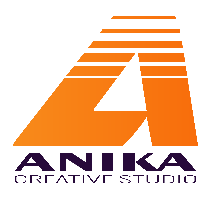 ПРАЙСИСХ. № 1403от 01.01.2023Разработка сайтов и ПО для вашего бизнеса. В сфере IT работаем более 7-и лет.
Являемся филиалом кафедры Информационных технологий и интеллектуальных систем Полесского государственного университета, а также резидентами Технопарка «Полесье».Разработка сайтов и ПО для вашего бизнеса. В сфере IT работаем более 7-и лет.
Являемся филиалом кафедры Информационных технологий и интеллектуальных систем Полесского государственного университета, а также резидентами Технопарка «Полесье».Разработка сайтов и ПО для вашего бизнеса. В сфере IT работаем более 7-и лет.
Являемся филиалом кафедры Информационных технологий и интеллектуальных систем Полесского государственного университета, а также резидентами Технопарка «Полесье».Разработка сайтов и ПО для вашего бизнеса. В сфере IT работаем более 7-и лет.
Являемся филиалом кафедры Информационных технологий и интеллектуальных систем Полесского государственного университета, а также резидентами Технопарка «Полесье».НАИМЕНОВАНИЕ УСЛУГИНАИМЕНОВАНИЕ УСЛУГИСТОИМОСТЬСТОИМОСТЬЛэндинг ПейджИнтернет-магазинКорпоративный сайтПервичное SEO уникальный дизайн
 слайд-шоу, каталог товаров
 система управления
 адаптивность регистрация в Google и Yandex создание семантического ядра подбор ключевых словЛэндинг ПейджИнтернет-магазинКорпоративный сайтПервичное SEO уникальный дизайн
 слайд-шоу, каталог товаров
 система управления
 адаптивность регистрация в Google и Yandex создание семантического ядра подбор ключевых словОт 700 BYNОт 2400 BYNОт 2200 BYNОт 550 BYNОт 700 BYNОт 2400 BYNОт 2200 BYNОт 550 BYNРеклама в Яндекс.Директ Максимально целевая аудитория Прозрачная система оплаты Возможность таргетингаРеклама в Яндекс.Директ Максимально целевая аудитория Прозрачная система оплаты Возможность таргетингаОт 550 BYNОт 550 BYNРазработка приложений для компьютера Программа, которая устанавливается на компьютер пользователя и работает под управлением операционной системы.Разработка приложений для компьютера Программа, которая устанавливается на компьютер пользователя и работает под управлением операционной системы.От 1900 BYNОт 1900 BYNМоделирование бизнеса – разработка ПО Анализ Проектирование Программирование  ТестированиеМоделирование бизнеса – разработка ПО Анализ Проектирование Программирование  ТестированиеОт 1500 BYNОт 1500 BYNСоздание и оформление социальных сетей Лого Иконки Дизайн Аватар Обложку Рубрики МенюСоздание и оформление социальных сетей Лого Иконки Дизайн Аватар Обложку Рубрики МенюОт 450 BYNОт 450 BYNС уважением, ООО «Креативная студия АникА»Благодарим за сотрудничество!С уважением, ООО «Креативная студия АникА»Благодарим за сотрудничество!С уважением, ООО «Креативная студия АникА»Благодарим за сотрудничество!С уважением, ООО «Креативная студия АникА»Благодарим за сотрудничество!